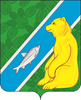 О Порядке командирования руководителя подведомственного администрации городского поселения Андра учрежденияМКУК «КДЦ «Лидер»            В соответствии со статьей 168 Трудового кодекса Российской Федерации, Постановлением Правительства Российской Федерации от 13.10.2008 № 749 «Об особенностях направления работников в служебные командировки»:        	1. Утвердить Порядок командирования руководителя подведомственного администрации городского поселения Андра учреждения культуры МКУК «КДЦ «Лидер» согласно приложению.           2. Обнародовать настоящее постановление посредством размещения в информационно – телекоммуникационной сети «Интернет», на официальном сайте администрации муниципального образования городское поселение Андра по адресу www.andra-mo.ru, а также разместить на информационных стендах администрации городского поселения Андра.         3. Контроль за выполнением распоряжения оставляю за собой.И.о. главы городского поселения Андра                                                      Явкина Н.О.Приложениек постановлению администрации городского поселения Андраот «24» июля 2018г. № 329Порядок командирования руководителя подведомственного администрациигородского поселения Андра учреждения МКУК «КДЦ «Лидер» (далее – Порядок)1. Руководитель  подведомственного администрации городского поселения Андра учреждения МКУК «КДЦ «Лидер» (далее – руководитель учреждения),  состоящий в трудовых отношениях с работодателем – администрацией городского поселения Андра, направляется в служебные командировки представителем нанимателя (работодателя) или уполномоченного им лица на определенный срок для выполнения служебного задания вне места постоянной работы как на территории Российской Федерации, так и на территории иностранных государств в соответствии с настоящим Порядком.2. Решение о направлении в служебную командировку руководителя учреждения МКУК «КДЦ «Лидер» принимается главой городского поселения Андра с составлением соответствующего распоряжения.3. Руководитель учреждения направляется в служебные командировки на основании письменного решения представителя нанимателя (работодателя) или уполномоченного им лица. Срок служебной командировки руководителя учреждения определяется представителем нанимателя (работодателем) или уполномоченным им лицом с учетом объема, сложности и других особенностей служебного задания. 4. Продление срока служебной командировки допускается с целью завершения служебного задания, выполнения дополнительного служебного задания с разрешения представителя нанимателя (работодателя) или уполномоченного им лица. Руководитель учреждения в кратком отчете о выполнении служебного задания делает соответствующую запись о работе, выполненной за период пребывания в служебной командировке.В случае изменения продолжительности служебной командировки или ее отмены руководитель учреждения в течение 1 дня с момента, когда ему стало известно это обстоятельство, должен направить заявление представителю нанимателя (работодателю), с указанием причин изменения продолжительности служебной командировки или ее отмены.Заявление рассматривает и подписывает представитель нанимателя (работодатель) или уполномоченное им лицо. 5. Днем выезда в   служебную командировку руководителя   учреждения, считается день отправления поезда, самолета, автобуса или другого транспортного средства от места постоянной работы, а днем приезда из служебной командировки - день прибытия транспортного средства в место постоянной работы.При отправлении транспортного средства до 24 часов включительно днем выезда в служебную командировку считаются текущие сутки, а с 00 часов и позднее - последующие сутки.Если станция, пристань, аэропорт находятся за чертой населенного пункта, учитывается время, необходимое для проезда до станции, пристани, аэропорта. Аналогично определяется день приезда руководителя учреждения в постоянное место работы.Вопрос о явке руководителя учреждения на работу в день выезда в служебную командировку и в день приезда из служебной командировки решается по согласованию с представителем нанимателя (работодателем) или уполномоченным им лицом.6. Руководитель учреждения оформляет служебное задание (приложение № 1 к Порядку), в котором указывает цели и основания направления его в служебную командировку, согласованное с главой городского поселения Андра, с обязательным приложением официальных документов (писем, приглашений, вызовов, решений об участии, телеграмм либо иных документов, подтверждающих необходимость направления в служебную командировку).7. Служебное задание подписывается представителем нанимателя (работодателем) или уполномоченным им лицом.8. Согласованное служебное задание с приложенными к нему копиями документов представляется в организационно-правовой отдел администрации городского поселения Андра в течение 5 дней с момента возникновения необходимости направления в служебную командировку, но не позднее 3 дней (при выезде на учебу - не позднее 10 дней) до убытия в служебную командировку.9. На основании согласованного служебного задания специалист организационно-правового отдела оформляет распоряжение о направлении руководителя учреждения в служебную командировку, которое является основанием для осуществления расчетов и выдачи денежного аванса, а также приобретения проездных документов (билетов).Срок пребывания руководитель учреждения в служебной командировке (дата приезда в место командирования и дата выезда из него) определяется по проездным документам (билетам), представляемым им по возвращении из служебной командировки.В случае отсутствия проездных документов фактический срок пребывания руководителя учреждения в командировке руководитель подтверждает документами по найму жилого помещения в месте командирования. При проживании в гостинице указанный срок пребывания подтверждается квитанцией (талоном) либо иным документом, подтверждающим заключение договора на оказание гостиничных услуг по месту командирования, содержащим сведения, предусмотренные Правилами предоставления гостиничных услуг в Российской Федерации, утвержденными постановлением Правительства Российской Федерации от 25 апреля 1997 г. N 490 "Об утверждении Правил предоставления гостиничных услуг в Российской Федерации".При отсутствии проездных документов, документов по найму жилого помещения либо иных документов, подтверждающих заключение договора на оказание гостиничных услуг по месту командирования, в целях подтверждения фактического срока пребывания в месте командирования руководителем учреждения представляются служебная записка и (или) иной документ о фактическом сроке пребывания руководителя в командировке, содержащий подтверждение принимающей руководителя учреждения стороны (организации либо должностного лица) о сроке прибытия (убытия) руководителя к месту командирования (из места командировки).10. При направлении в служебную командировку руководителя учреждения, ему гарантируются сохранение места работы (должности) и среднего заработка. При направлении в служебную командировку руководителя учреждения ему возмещаются:- расходы по проезду;- расходы по найму жилого помещения;- дополнительные расходы, связанные с проживанием вне места постоянного жительства (суточные);- иные расходы, произведенные с разрешения или ведома представителя нанимателя (работодателя) или уполномоченного им лица.11. Расходы по проезду к месту служебной командировки и обратно – к месту постоянной работы  (включая оплату услуг по оформлению проездных документов, предоставлению в поездах постельных принадлежностей), а также на проезд из одного населенного пункта в другой, в случае командирования в несколько организаций, расположенных в разных населенных пунктах, воздушным, железнодорожным, водным и автомобильным транспортом общего пользования (кроме индивидуального такси) возмещаются руководителю учреждения по фактическим затратам, подтвержденным проездными документами, по следующим нормам:- воздушным   транспортом – по тарифу экономического класса или класса эконом-комфорт;- морским и речным транспортом – по тарифам, устанавливаемым перевозчиком, но не выше стоимости проезда в четырехместной каюте с комплексным обслуживанием пассажиров;- железнодорожным транспортом – в вагоне повышенной комфортности, отнесенном к вагону экономического класса, с четырехместными купе категории «К» или в вагоне категории «С» с местами для сидения;- автомобильным транспортом – кроме такси. При использовании воздушного транспорта для проезда руководителя  учреждения к месту командирования и (или) обратно проездные документы (билеты) оформляются (приобретаются) только на рейсы российских авиакомпаний или авиакомпаний других государств – членов Евразийского экономического союза, за исключением случаев, когда указанные авиакомпании не осуществляют пассажирские перевозки к месту командирования руководителя учреждения либо когда оформление (приобретение) проездных документов (билетов) на рейсы этих авиакомпаний невозможно ввиду их отсутствия на весь срок командировки руководителя.12. При отсутствии проездных документов по решению представителя нанимателя (работодателя) или уполномоченного им лица руководителю учреждения по заявлению может быть произведена оплата проезда по наименьшей стоимости проезда кратчайшим путем по   тарифу   железнодорожного, водного   или   автомобильного   транспорта.   К заявлению в обязательном порядке прилагается справка о стоимости проезда.При наличии проездных документов, выданных юридическими лицами, индивидуальными предпринимателями, оказывающими услуги по перевозке пассажиров на внутриокружных маршрутах оплата производится по фактическим расходам, но не выше действующих тарифов железнодорожного, речного, автомобильного, воздушного (на время распутицы) транспорта. При этом тарифы подтверждаются:- речного и воздушного транспорта – сведениями, размещенными на сайте Региональной службы по тарифам Ханты-Мансийского автономного округа-Югры;- автомобильного транспорта – приказом перевозчика об установлении тарифов, сформированных с учетом предельных максимальных тарифов на перевозки пассажиров и багажа автомобильным транспортом, установленных Региональной службой по тарифам Ханты-Мансийского автономного округа-Югры;- железнодорожного транспорта – сведениями, размещенными на сайте ОАО «РЖД».13. Командированному руководителю учреждения оплачиваются расходы на проезд до станции, пристани, аэропорта и обратно при наличии документов (билетов), подтверждающих эти расходы.        14. Расходы по бронированию и найму жилого помещения возмещаются (кроме случаев предоставления бесплатного жилого помещения) по фактическим затратам, подтвержденным   соответствующими документами, по нормам, установленным Порядком возмещения расходов, связанных со служебными командировками, руководителю и работникам муниципального учреждения, финансируемого за счет средств бюджета городского поселения Андра.15. В случае если в населенном пункте отсутствует гостиница, руководитель учреждения может воспользоваться иным жилым помещением, либо аналогичным жилым помещением в ближайшем населенном пункте.        При отсутствии подтверждающих документов расходы по найму жилого помещения возмещаются в размере 30% нормы суточных за каждый день нахождения в служебной командировке, установленной Порядком возмещения расходов, связанных со служебными командировками, руководителю и работникам муниципального учреждения, финансируемых за счет средств бюджета городского поселения Андра.В случае вынужденной остановки в пути командированному руководителю учреждения возмещаются расходы по найму жилого помещения, подтвержденные соответствующими документами, в размерах, установленных Порядком возмещения расходов, связанных со служебными командировками, руководителю и работникам муниципального учреждения, финансируемых за счет средств бюджета городского поселения Андра.        16. Дополнительные расходы, связанные с проживанием вне постоянного места жительства (суточные), возмещаются руководителю учреждения за каждый день нахождения в служебной командировке, включая выходные и праздничные дни, а также за дни нахождения в пути, в том числе за время вынужденной остановки в пути, в размере, установленном  Порядком возмещения расходов, связанных со служебными командировками, руководителю и работникам муниципального учреждения, финансируемых за счет средств бюджета городского поселения Андра.17. В случае командирования руководителя учреждения в такую местность, откуда он по условиям транспортного сообщения и характеру выполняемого служебного задания имеет возможность ежедневно возвращаться к постоянному месту жительства, суточные не выплачиваются.Если командированный руководитель учреждения по окончании служебного дня по согласованию с представителем нанимателя (работодателя) или уполномоченным им лицом остается в месте командирования, то расходы по найму жилого помещения возмещаются ему в размерах, установленных настоящим Порядком.Вопрос о целесообразности ежедневного возвращения руководителя учреждения из места командирования к постоянному месту жительства в каждом конкретном случае решается представителем нанимателя (работодателем) или уполномоченным им лицом с учетом расстояния, условий транспортного сообщения, характера выполняемого служебного задания, а также необходимости создания руководителю учреждения условий для отдыха.18. Иные  расходы, произведенные руководителем учреждения с разрешения или ведома представителя нанимателя (работодателя) или уполномоченного им лица (к указанным расходам относятся расходы по оплате услуг связи, по предоставлению доступа в сеть «Интернет», по ксерокопированию документов, по отправке почтовой или электронной корреспонденции, по предоставлению в пользование компьютерной и иной оргтехники, по проезду транспортом общего пользования (кроме такси) в месте командирования, расходы, связанные со сдачей ранее приобретенных проездных билетов в связи с погодными условиями или по иным уважительным причинам, расходы по оплате провоза багажа сверх установленной нормы, если это обусловлено выполнением служебного поручения) возмещаются при представлении документов, подтверждающих эти расходы. Возмещение иных расходов, связанных со служебной командировкой, произведенных с разрешения представителя нанимателя (работодателя) или уполномоченного им лица, осуществляется на основании заявления руководителя учреждения.19. При направлении руководителя учреждения в служебную командировку за пределы территории Российской Федерации расходы возмещаются в соответствии с постановлением   Правительства Российской федерации от 13.10.2008 № 749 «Об особенностях направления работников в служебные командировки». 20. В случае временной нетрудоспособности командированного руководителя учреждения, удостоверенной в установленном порядке, ему возмещаются расходы по найму жилого помещения (кроме случаев, когда командированный руководитель учреждения находится на стационарном лечении) и выплачиваются суточные за весь период времени, пока он не имел возможности по состоянию здоровья приступить к выполнению возложенного на него служебного задания или до возвращения к постоянному месту жительства.За период временной нетрудоспособности командированному руководителю учреждения выплачивается пособие по временной нетрудоспособности в соответствии с законодательством Российской Федерации.21. На руководителя учреждения, находящегося в служебной командировке, распространяется режим служебного времени тех организаций, в которые он командирован. В случае если режим служебного времени в указанных организациях отличается от режима служебного времени в МКУК «КДЦ «Лидер» в сторону уменьшения дней отдыха, взамен дней отдыха, не использованных в период нахождения в служебной командировке, руководителю учреждения предоставляются другие дни отдыха по возвращении из служебной командировки и выплачивается компенсация в одинарном размере.Если руководитель учреждения специально командирован для работы в выходные или нерабочие праздничные дни, компенсация за работу в эти дни производится в соответствии с законодательством Российской Федерации.Если день убытия в командировку и день прибытия из командировки приходится на выходной или нерабочий праздничный день, руководителю учреждения, по его письменному заявлению, предоставляется другой день отдыха. В этом случае компенсация за дни убытия в командировку и прибытия из командировки выплачивается в одинарном размере, день отдыха оплате не подлежит.22. При направлении руководителя учреждения в служебную командировку ему выдается денежный аванс на оплату расходов на проезд, наем жилого помещения и дополнительных расходов, связанных с проживанием вне места постоянного жительства (суточные), по предварительному расчету (приложение № 2 к Порядку).23. По возвращении из служебной командировки руководитель учреждения обязан в течение трех рабочих (служебных) дней представить главному бухгалтеру МКУК «КДЦ «Лидер»:а) авансовый отчет об израсходованных в связи со служебной командировкой суммах по установленной форме и произвести окончательный расчет по выданному ему перед отъездом в служебную командировку денежному авансу на командировочные расходы. К авансовому отчету прилагаются документы о найме жилого помещения, фактических расходах по проезду (включая оплату услуг по оформлению проездных документов, предоставлению в поездах постельных принадлежностей) и иных связанных со служебной командировкой расходах, произведенных с разрешения представителя нанимателя (работодателя) или уполномоченного им лица;   б) служебное задание и отчет о его выполнении за период пребывания в служебной командировке, согласованный с представителем нанимателя (работодателем) или уполномоченным им лицом.   В случае получения подарка в связи с должностным положением или исполнением служебных (должностных) обязанностей, сведения о получении подарка отражаются в отчете о выполнении служебного задания.24. Расходы, предусмотренные настоящим Порядком, возмещаются учреждением в пределах средств, предусмотренных на содержание МКУК «КДЦ «Лидер».25. Возмещение всех расходов, связанных со служебной командировкой, производится при условии представления документов, подтверждающих эти расходы.Приложение № 2к Порядку командирования руководителяподведомственного администрации городскогопоселения Андра учреждения МКУК «КДЦ «Лидер» Приложение № 1к Порядку командирования  руководителя подведомственногоадминистрации городского поселения Андра учрежденияМКУК «КДЦ «Лидер»для направления в командировку и отчет о его выполнении(фамилия, имя, отчество)АДМИНИСТРАЦИЯГОРОДСКОГО ПОСЕЛЕНИЯ   АНДРАОктябрьского районаХанты- Мансийского автономного округа – ЮгрыПОСТАНОВЛЕНИЕАДМИНИСТРАЦИЯГОРОДСКОГО ПОСЕЛЕНИЯ   АНДРАОктябрьского районаХанты- Мансийского автономного округа – ЮгрыПОСТАНОВЛЕНИЕАДМИНИСТРАЦИЯГОРОДСКОГО ПОСЕЛЕНИЯ   АНДРАОктябрьского районаХанты- Мансийского автономного округа – ЮгрыПОСТАНОВЛЕНИЕАДМИНИСТРАЦИЯГОРОДСКОГО ПОСЕЛЕНИЯ   АНДРАОктябрьского районаХанты- Мансийского автономного округа – ЮгрыПОСТАНОВЛЕНИЕАДМИНИСТРАЦИЯГОРОДСКОГО ПОСЕЛЕНИЯ   АНДРАОктябрьского районаХанты- Мансийского автономного округа – ЮгрыПОСТАНОВЛЕНИЕАДМИНИСТРАЦИЯГОРОДСКОГО ПОСЕЛЕНИЯ   АНДРАОктябрьского районаХанты- Мансийского автономного округа – ЮгрыПОСТАНОВЛЕНИЕАДМИНИСТРАЦИЯГОРОДСКОГО ПОСЕЛЕНИЯ   АНДРАОктябрьского районаХанты- Мансийского автономного округа – ЮгрыПОСТАНОВЛЕНИЕАДМИНИСТРАЦИЯГОРОДСКОГО ПОСЕЛЕНИЯ   АНДРАОктябрьского районаХанты- Мансийского автономного округа – ЮгрыПОСТАНОВЛЕНИЕАДМИНИСТРАЦИЯГОРОДСКОГО ПОСЕЛЕНИЯ   АНДРАОктябрьского районаХанты- Мансийского автономного округа – ЮгрыПОСТАНОВЛЕНИЕАДМИНИСТРАЦИЯГОРОДСКОГО ПОСЕЛЕНИЯ   АНДРАОктябрьского районаХанты- Мансийского автономного округа – ЮгрыПОСТАНОВЛЕНИЕ«24»июля2018г.№329пгт. Андрапгт. Андрапгт. Андрапгт. Андрапгт. Андрапгт. Андрапгт. Андрапгт. Андрапгт. Андрапгт. Андра ПРЕДВАРИТЕЛЬНЫЙ   РАСЧЕТ ПРЕДВАРИТЕЛЬНЫЙ   РАСЧЕТ ПРЕДВАРИТЕЛЬНЫЙ   РАСЧЕТ ПРЕДВАРИТЕЛЬНЫЙ   РАСЧЕТ ПРЕДВАРИТЕЛЬНЫЙ   РАСЧЕТ ПРЕДВАРИТЕЛЬНЫЙ   РАСЧЕТ ПРЕДВАРИТЕЛЬНЫЙ   РАСЧЕТ ПРЕДВАРИТЕЛЬНЫЙ   РАСЧЕТ ПРЕДВАРИТЕЛЬНЫЙ   РАСЧЕТ ПРЕДВАРИТЕЛЬНЫЙ   РАСЧЕТ от                (занимаемая  должность)                (занимаемая  должность)                (занимаемая  должность)                (занимаемая  должность)                (занимаемая  должность)                (занимаемая  должность)               (Фамилия,имя,отчество)               (Фамилия,имя,отчество)               (Фамилия,имя,отчество)               (Фамилия,имя,отчество)               (Фамилия,имя,отчество)               (Фамилия,имя,отчество)Прошу  выдать  денежные средства  на:Прошу  выдать  денежные средства  на:Прошу  выдать  денежные средства  на:Прошу  выдать  денежные средства  на:Прошу  выдать  денежные средства  на:Прошу  выдать  денежные средства  на:Прошу  выдать  денежные средства  на:1.  1.  командировочные расходыкомандировочные расходыкомандировочные расходыкомандировочные расходы(место назначения)               (место назначения)               (место назначения)               (срок  командировки)(срок  командировки)(срок  командировки)(срок  командировки)2.2.Дополнительные расходыДополнительные расходыДополнительные расходыДополнительные расходыУказать какиеУказать какиеУказать какиеНаименованиерасходовНаименованиерасходовНаименованиерасходовНаименованиерасходовНаименованиерасходовНаименованиерасходов                   Расчет  расходов                    Расчет  расходов                    Расчет  расходов                    Расчет  расходов                    Расчет  расходов Сумма, руб.Сумма, руб.НаименованиерасходовНаименованиерасходовНаименованиерасходовНаименованиерасходовНаименованиерасходовНаименованиерасходовСуточныеСуточныеСуточныеСуточныеСуточныеСуточныеСуточныеСуточныеСуточныеСуточныеСуточныеСуточныеРасходы по проезду (указать маршрут)Расходы по проезду (указать маршрут)Расходы по проезду (указать маршрут)Расходы по проезду (указать маршрут)Расходы по проезду (указать маршрут)Расходы по проезду (указать маршрут)Расходы по проезду (указать маршрут)Расходы по проезду (указать маршрут)Расходы по проезду (указать маршрут)Расходы по проезду (указать маршрут)Расходы по проезду (указать маршрут)Расходы по проезду (указать маршрут)Расходы по проезду (указать маршрут)Расходы по проезду (указать маршрут)Расходы по проезду (указать маршрут)Расходы по проезду (указать маршрут)Расходы по проезду (указать маршрут)Расходы по проезду (указать маршрут)Расходы по найму жилого помещенияРасходы по найму жилого помещенияРасходы по найму жилого помещенияРасходы по найму жилого помещенияРасходы по найму жилого помещенияРасходы по найму жилого помещенияРасходы по найму жилого помещенияРасходы по найму жилого помещенияРасходы по найму жилого помещенияРасходы по найму жилого помещенияРасходы по найму жилого помещенияРасходы по найму жилого помещенияИные расходы:Иные расходы:Иные расходы:Иные расходы:Иные расходы:Иные расходы:Итого:Итого:Командированное   лицоКомандированное   лицоКомандированное   лицоКомандированное   лицоКомандированное   лицо               (Подпись)               (Подпись)               (Подпись)(Расшифровка подписи)(Расшифровка подписи)(Расшифровка подписи)(Расшифровка подписи)(Расшифровка подписи)"_____"_________________20"_____"_________________20"_____"_________________20"_____"_________________20___  г.___  г.Согласовано:Согласовано:Согласовано:Руководитель структурного подразделения Руководитель структурного подразделения Руководитель структурного подразделения Руководитель структурного подразделения Руководитель структурного подразделения Руководитель структурного подразделения Руководитель структурного подразделения                (Подпись)               (Подпись)               (Подпись)(Расшифровка подписи)(Расшифровка подписи)(Расшифровка подписи)(Расшифровка подписи)(Расшифровка подписи)Денежные средства в пределах лимитовДенежные средства в пределах лимитовДенежные средства в пределах лимитовДенежные средства в пределах лимитовДенежные средства в пределах лимитовДенежные средства в пределах лимитовДенежные средства в пределах лимитовбюджетных ассигнований имеются:бюджетных ассигнований имеются:бюджетных ассигнований имеются:бюджетных ассигнований имеются:бюджетных ассигнований имеются:бюджетных ассигнований имеются:бюджетных ассигнований имеются:Главный бухгалтерГлавный бухгалтерГлавный бухгалтерГлавный бухгалтерГлавный бухгалтерГлавный бухгалтер               (Подпись)               (Подпись)               (Подпись)               (Подпись)(Расшифровка подписи)(Расшифровка подписи)(Расшифровка подписи)КодФорма по ОКУДФорма по ОКУДФорма по ОКУД0301025по ОКПО02069906(наименование организации)Номер документаДата составленияДата составленияСЛУЖЕБНОЕ ЗАДАНИЕТабельный номерСтруктурное подразделениеДолжность (специальность, профессия)КомандировкаКомандировкаКомандировкаКомандировкаКомандировкаКомандировкаКомандировкаОснованиеСтруктурное подразделениеДолжность (специальность, профессия)место назначенияместо назначениядатадатасрок
(календарные дни)срок
(календарные дни)организация – плательщикОснованиеСтруктурное подразделениеДолжность (специальность, профессия)страна, городорганизацияначалаокончаниявсегоне считая времени нахождения в путиорганизация – плательщикОснование12345678910Содержание задания (цель)Краткий отчет о выполнении задания1112Руководитель структурного подразделенияРуководитель структурного подразделения__________Работник(должность)(личная подпись)(расшифровка подписи)(личная подпись)(личная подпись)Заключение о выполнении заданияЗаключение о выполнении заданияЗаключение о выполнении заданияЗаключение о выполнении заданияЗаключение о выполнении заданияЗаключение о выполнении заданияЗаключение о выполнении заданияРуководитель организацииРуководитель организации__________Руководитель организацииРуководитель организации__________________(должность)(личная подпись)(расшифровка подписи)(расшифровка подписи)(должность)(должность)(личная подпись)(личная подпись)(личная подпись)(личная подпись)(личная подпись)(личная подпись)(личная подпись)(расшифровка подписи)“___”_____________20__г.“___”_____________20__г.“___”_____________20__г.“___”_____________20__г.“___”_____________20__г.“___”_____________20__г.